KARTA MONITORINGU ZADANIA REALIZOWANEGO W RAMACH
 „LOKALNEGO PROGRAMU REWITALIZACJI BYTOWA NA LATA 2017-2023”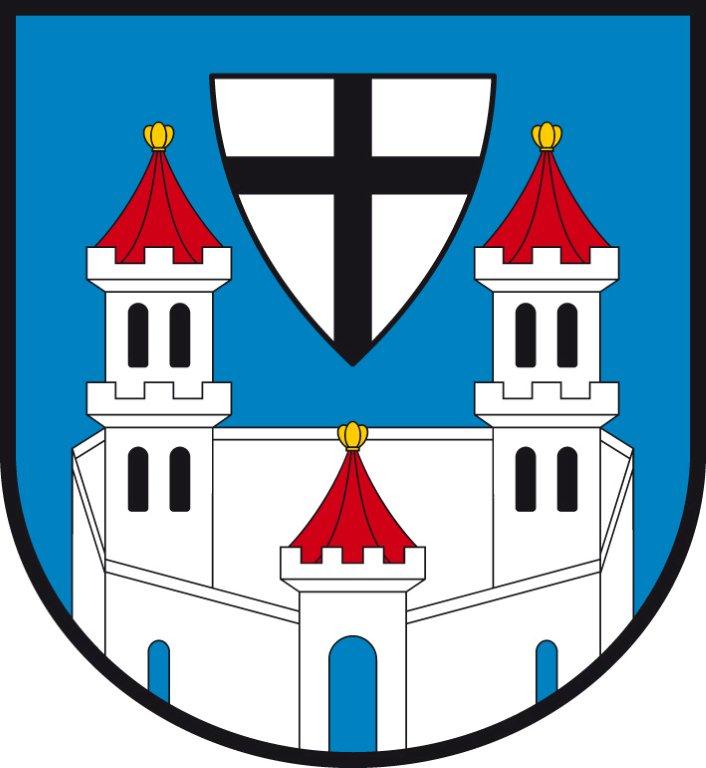 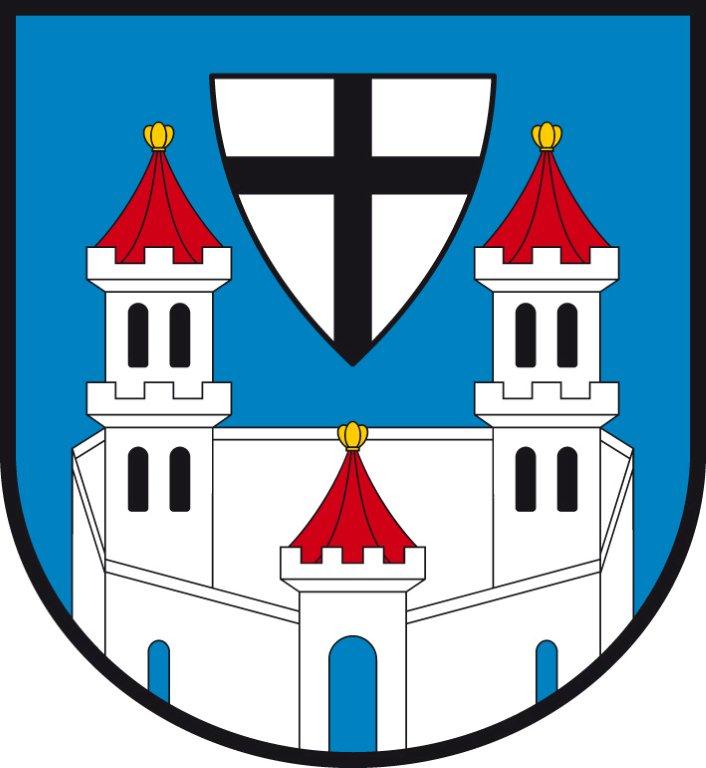 1 - zgodnie z załącznikiem nr 2 do zarządzenia nr 181/2018 Burmistrza Bytowa z dnia 2 października 2018 r. dotyczącego powołania zespołu zadaniowego ds. realizacji, wdrożenia i monitorowania Lokalnego Programu Rewitalizacji Bytowa na lata 2017-2023, w tym w szczególności projektu „Kompleksowa rewitalizacja obszaru Miła 
w Bytowie”, realizowanego w ramach Umowy o dofinansowanie nr RPPM.08.01.02-22-0012/17-002-zaznacz właściwe znakiem „x”3- proszę wpisać nazwę osiągniętego wskaźnika, zgodnie z nomenklaturą przyjęta w karcie zadania umieszczoną w LPR 
i osiągniętą wartość za dany okres sprawozdawczy4- informacja o wszelkich zagrożeniach związanych z realizacją zadań, w szczególności budżetowych i terminowych NUMER ZADANIA1NAZWA ZADANIASTAN REALIZACJI ZADANIA2STAN REALIZACJI ZADANIA2STAN REALIZACJI ZADANIA2NUMER ZADANIA1NAZWA ZADANIAPRACE PRZYGOTOWAWCZEW TRAKCIE REALIZACJIZADANIE ZAKOŃCZONEOSIĄGNIĘTE WSKAŹNIKI3OSIĄGNIĘTE WSKAŹNIKI3UWAGI O REALIZACJI ZADANIA4PRODUKTUREZULTATUUWAGI O REALIZACJI ZADANIA4